TRIAL EXAMINATIONS 2021Kenya Certificate of Secondary Education (KCSE)443/2                       - AGRICULTURE -      	           Paper 2(THEORY)Dec. 2021 – 2 hoursName: …………………………………………..……...… Index No: ……….……………….Stream: ………………..	Candidate’s Signature: …….………………....Date:…..……………Instructions to candidatesWrite your name and index number in the spaces provided above.Sign and write the date of the examination in the spaces provided above.The paper consists of three sections A, B and C.Answer all questions in section A and BAll answers should be written in the spaces provided.This paper consists of 12 printed pages.Candidates should check the question paper to ascertain that all the pages are printed as indicated and that no questions are missing.Candidates must answer the questions in EnglishFor Examiner’s Use OnlySECTION A (30 marks)Answer ALL the questions in this section in the spaces provided.State two control measures for fowl pox disease in poultry.                                    		(2 marks) ………………………………………………………………………………………………………………………………………………………………………………………………………………………………Give two reasons for carrying out maintenance practices on a mower.             		(2 marks) ……………………………………………………………………………………………………………………………………………………………………………………………………………………Give two limitations of using solar power on the farm.                                     		(2 marks) ………………………………………………………………………………………………………………………………………………………………………………………………………………………………Name two methods used in selection of breeding stock in livestock production.   		(2 marks) ………………………………………………………………………………………………………………………………………………………………………………………………………………………………State four methods of controlling roundworms in livestock.                                   		(2 marks) ………………………………………………………………………………………………………………………………………………………………………………………………………………………………………………………………………………………………………………………………………………………………………………………………………………………………………………………………Name the type of breed into which each of the following breeds of cattle are classified.Aberdeen Angus.                                                                                          		(½ marks) ………………………………………………………………………………………………………Guernsey.                                                                                                       		(½ marks) ………………………………………………………………………………………………………Sahiwal.                                                                                                          		(½ marks) ………………………………………………………………………………………………………Redpoll.                                                                                                          		(½ marks) ………………………………………………………………………………………………………Give two ways in which proper nutrition help to control livestock diseases. 	(2 marks) …………………………………………………………………………………………………………………………………………………………………………………………………………Name two nutritional diseases in cattle.                                                      		(2 marks) …………………………………………………………………………………………………………………………………………………………………………………………………………State two advantages of housing calves singly in cattle management.        		(1 mark) …………………………………………………………………………………………………………………………………………………………………………………………………………State four advantages of natural calf rearing.                                            		(2 marks) ………………………………………………………………………………………………………………………………………………………………………..........................................................................................................................................................................................................................................................................................................................................................................State four reasons for dehorning in cattle management.                                          		(2marks) ………………………………………………………………………………………………………………………………………………………………………………………………………………………………………………………………………………………………………………………………………………………………………………………………………………………………………………………………Name two methods of harvesting fish in fish pond.                                               		(1 mark) ………………………………………………………………………………………………………………………………………………………………………………………………………………………………State four causes of egg eating in flock of layers.                                     		(2 marks) ……………………………………………………………………………………………………………………………………………………………………………………………………………………………………………………………………………………………………………………………………………………………………………………………………………………State two advantages of fold system on poultry rearing.                          		(1 mark) …………………………………………………………………………………………………………………………………………………………………………………………………………Name four parts of farm building that can be reinforced using concrete.              		(2 marks) ………………………………………………………………………………………………………………………………………………………………………………………………………………………………………………………………………………………………………………………………………………………………………………………………………………………………………………………………State function of the following farm tools and equipment.                                         Pipe cutter                                                                                                       		(1 mark) ……………………………………………………………………………………………………………………………………………………………………………………………………..……….Wire strainer                                                                                                   		(1 mark) ………………………………………………………………………………………………………………………………………………………………………………………………………………State four ways in which vaccine can be administered to livestock.                       		(2 marks) ………………………………………………………………………………………………………………………………………………………………………………………………………………………………………………………………………………………………………………………………………………………………………………………………………………………………………………………………State two disadvantages of using plunge dips in tick control.                                   		(1 mark) ………………………………………………………………………………………………………………………………………………………………………………………………………………………………State two features on the animal which may predispose it to livestock diseases.     		(1 mark) ………………………………………………………………………………………………………………………………………………………………………………………………………………………………SECTION B (20 marks)Answer all the questions in this section in the spaces provided.The following illustrations show the behavior of chicks in a brooder. Study them carefully and answer the questions that follow.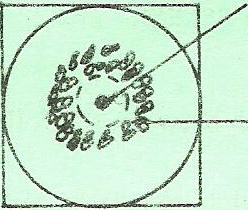 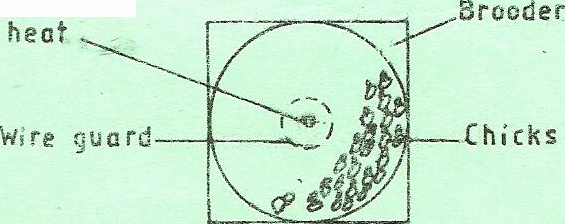                                                 A                                                               B              Source of heat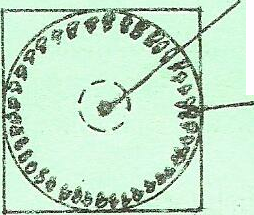                                                                  C                    Source of heat  Explain the cause of behavior observed in chicks for each of the illustrations labeled A, B and C.					                                                                                   			(3 marks) ....................................................................................................................................................................................................................................................................................................................................................................................................................................................................................................................................................................................................................................................................................................................................................................................................................................................................................................................................................................................................................................................................................................................................................................................................................................................Give a reason for making the brooder wail round in shape.		            	         	 (1 mark) …………………………………………………………………………………………………………………………………………………………………………………………..………………………………………………….State one way of correcting the behavior of chicks shown in an above.                          	(1 mark) ………………………………………………………………………………………………………………………………………………………………………………………………………………………………Diagrams M, N, P and Q represents some farm tools.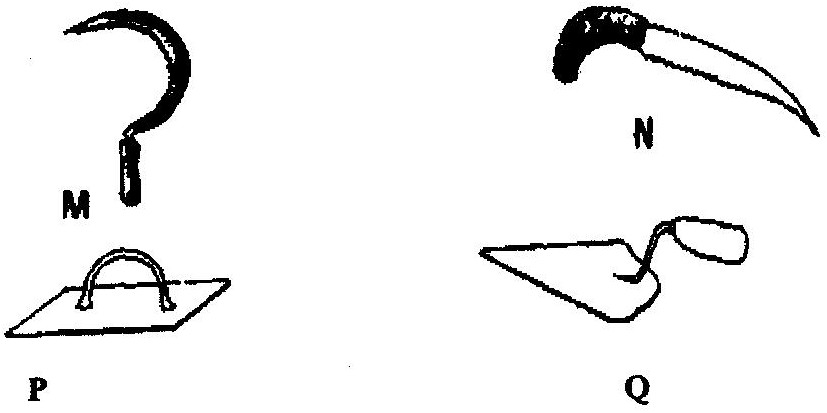 Identify the tools; M, N, P and Q.                                                      				(2 marks) ………………………………………………………………………………………………………………………………………………………………………………………………………………………………………………………………………………………………………………………………………………………………………………………………………………………………………………………………Give the use of each of the tools named above.                                                        		(2 marks)	 ………………………………………………………………………………………………………………………………………………………………………………………………………………………………………………………………………………………………………………………………………………………………………………………………………………………………………………………………State two maintenance practices that should be carried out on tool M.                 		(1 mark) ………………………………………………………………………………………………………………………………………………………………………………………………………………………………The diagram below illustrate a hoof of a sheep .Study it carefully and answer the questions that follow.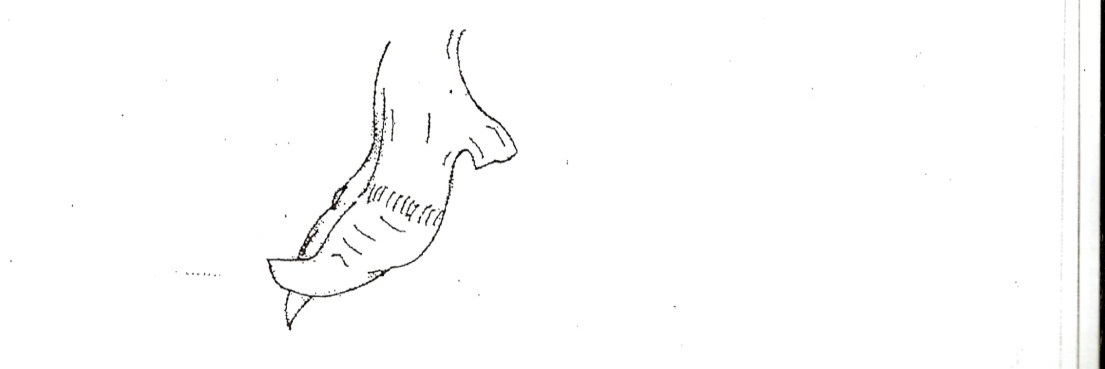 Name the routine management practice that should be carried out on the hoof illustrated above.							                                              				(1 mark) ………………………………………………………………………………………………………………………………………………………………………………………………………………………………State two reasons for carrying out the management practice in (a) above.            		(2 marks) ………………………………………………………………………………………………………………………………………………………………………………………………………………………………Name the two tools used to carry out the routine management practice named in (a) above. (2 marks) ………………………………………………………………………………………………………………………………………………………………………………………………………………………………A farmer wanted to prepare a 200kg of calf rearing ration containing 20% DCP. Using the Pears Square Method, calculate the amount of Maize containing 10% DCP and Sunflower containing 35% DCP the farmer would need to prepare the ration.(Show your working)				(5 marks)	                …………………………………………………………………………………………………………………………………………………………………………………………………………………………………………………………………………………………………………………………….……………………………………………………............................................................................................................................................................SECTION CAnswer any two questions in this section in the spaces providedState five indicators that can be observed on a goat to confirm sickness.          		(5 marks)Describe eight physical characteristics of a poor layer in a flock of hens.         		(8 marks)Give seven harmful effects of liver fluke in sheep rearing.                                		(7 marks)Outline five characteristics of a clean milk.                                                        		(5 marks)Describe Brucellosis disease under the following sub-headings.Causal organism.                                                                                     		(1 mark)Signs of attack.                                                                                        		(3 marks)Control measures.                                                                                    		(3 marks)State eight advantages of Artificial Insemination                                               		(8 marks)Describe five structural requirement of a good calf pen.                                  		(10 marks)Describe the cycle of a four stroke petrol engine.                                            		(10 marks)………………………………………………………………………………………………………………………………………………………………………………………………………………………………………………………………………………………………………………………………………………………………………………………………………………………………………………………………………………………………………………………………………………………………………………………………………………………………………………………………………………………………………………………………………………………………………………………………………………………………………………………………………………………………………………………………………………………………………………………………………………………………………………………………………………………………………………………………………………………………………………………………………………………………………………………………………………………………………………………………………………………………………………………………………………………………………………………………………………………………………………………………………………………………………………………………………………………………………………………………………………………………………………………………………………………………………………………………………………………………………………………………………………………………………………………………………………………………………………………………………………………………………………………………………………………………………………………………………………………………………………………………………………………………………………………………………………………………………………………………………………………………………………………………………………………………………………………………………………………………………………………………………………………………………………………………………………………………………………………………………………………………………………………………………………………………………………………………………………………………………………………………………………………………………………………………………………………………………………………………………………………………………………………………………………………………………………………………………………………………………………………………………………………………………………………………………………………………………………………………………………………………………………………………………………………………………………………………………………………………………………………………………………………………………………………………………………………………………………………………………………………………………………………………………………………………………………………………………………………………………………………………………………………………………………………………………………………………………………………………………………………………………………………………………………………………………………………………………………………………………………………………………………………………………………………………………………………………………………………………………………………………………………………………………………………………………………………………………………………………………………………………………………………………………………………………………………………………………………………………………………………………………………………………………………………………………………………………………………………………………………………………………………  ………………………………………………………………………………………………………………………………………………………………………………………………………………………………………………………………………………………………………………………………………………………………………………………………………………………………………………………………………………………………………………………………………………………………………………………………………………………………………………………………………………………………………………………………………………………………………………………………………………………………………………………………………………………………………………………………………………………………………………………………………………………………………………………………………………………………………………………………………………………………………………………………………………………………………………………………………………………………………………………………………………………………………………………………………………………………………………………………………………………………………………………………………………………………………………………………………………………………………………………………………………………………………………………………………………………………………………………………………………………………………………………………………………………………………………………………………………………………………………………………………………………………………………………………………………………………………………………………………………………………………………………………………………………………………………………………………………………………………………………………………………………………………………………………………………………………………………………………………………………    ………………………………………………………………………………………........................………………………………………………………………………………………………………………………………………………………………………………………………………………………………………………………………………………………………………………………………………………………………………………………………………………………………………………………………………………………………………………………………………………………………………………………………………………………………………………………………………………………………………………………………………………………………………………………………………………………………………………………………………………………………………………………………………………………………………………………………………………………………………………………………………………………………………………………………………………………………………………………………………………………………………………………………………………………………………………………………………………………………………………………………………………………………………………………………………………………………………………………………………………………………………………………………………………………………………………………………………………………………………………………………………………………………………………………………………………………………………………………………………THIS IS THE LAST PRINTED PAGE.SectionQuestionMaximum ScoreCandidate’s ScoreA1-1530B16-1920C20C20TOTAL SCORETOTAL SCORE90